Annual General Meeting 2022 - Saturday, June 18, sheltered from the beach of the Domaine. 1. Adoption of the agenda proposed by Nicole Fortin, seconded by Teresa de Palma 2. Adoption of the minutes of the 2020 Annual General Meeting – A copy is attached to this email – Correction made on the dates "2020 -> 2021" proposed by Gaetan Roy and seconded by Lise Bujold 3. Lac des Pins Dams 3.1. For the time being, the file is still on the government's side for pre-approvals3.2. Currently, there is no work planned for 2022.Gilles Rousseau presented himself to the City Council on June 17, 2022 and inquired to the mayor of St Adolphe for the dam. We are waiting for engineers and there would be no work probably for the summer of 2022.4. Analysis of the water quality of the swimming lake and environmental monitoring with the RSVL4.1. Attached results 4.2. This year we will need a new manager for the VLVR, which includes: Barrie Haughton volunteered to do the water test with the help of Gilles Rousseau. 4.2.1.Registration and follow-up of the file at the Denis Relay service Langlois will register Barrie and provide him with the documents and equipment necessary to do the water analysis4.2.2.Perform the 3 water analyses and clarity tests4.3. Water analysis for bathing quality, responsible required Gilles Rousseau volunteered to do the bathing water analysis 4.4. Control of algae, dossier to follow The suggestion was made by Christian Desjardins to do research on algae and the necessary cleaning. It was recommended that a large sign be created indicating that boats must be cleaned before being launched.Also that the owners make sure that their guests or rentals are aware of the regulation.5. Land encroachment 5.1. Signature of the easement, to be approvedProposed by Gilles Rousseau, assisted by Caren Antrakidis6. Work 2022-2023 – Table attachedDomaine Alpine Owners Association Inc.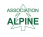 Annual General Meeting6.1. Roof Not Complete – to do 6.2. Dry Toilet will be installed again proposed by Denis Langlois, assisted by Caren Antrakidis. Donald Desabraies recommends a source for a new dry toilet.  6.3. Revision of Regulations to be reviewed, work not completed.  6.4. Access to the beach: Some ideas were suggested 6.4.1.Create a letter to be placed on the windscreen of vehicles without a sticker, indicating that it will be towed at their expense, with space to write the date and number of the vehicle plate. 6.4.2.Create two large signs indicating that parking and beach are deprived and any vehicle without a sticker will be towed.  7. 2022-2023 Financial Statements – A copy is attached to this email An error needs to be corrected on the financial statements – the date is incorrect 2020-2021 to be 2021 - 2022  7.1. Caren Antrakidis proposes for the winter season 2022-2023 that we find a contractor to take care of the rink and the safety of the ice. Assisted by Jessica Namado 7.2. Caren Antrakidis proposes for the winter season 2022-2023 that we hire and pay Gilles Rousseau for his work at the rink. Assisted by Christina Costas.  The vote is unanimous! 7.3. The discussion of making a boat space/rack, either that is on wheels and can be moved or that it will be placed in the parking lot. Christian Desjardins suggested that the Board discuss and find a solution. This is assisted by Caren Antrakidis.  7.4. Short Term Rental – the point has been raised that there are several properties in the area that operates short term rental illegally. This is not the responsibility of the Board or the Association. But we need to update the regulations to capture that there is an additional fee of $100 for access to the Domaine's facilities for properties that make short-term rentals.  7.5. Other items have been discussed but are not accepted: 7.5.1.Trees to cut at the beach – No to erosion and sand that would infiltrate the lake 7.5.2.Solar lights on the streets of the estate – this is the responsibility of the municipality 7.5.3.Swing – We are waiting for the dam work.  7.5.4.Hazardous branches on Hydro lines – consult Hydro directly.  7.5.5.Insurance – this confirms that the domain's insurance covers our liability and the infrastructure of the domain's properties (shelter)Domaine Alpine Owners Association Inc.Annual General Meeting8. 2022-2023 Proposed Budget – A copy is attached to this email This has not been reviewed or approved.  To be reviewed by CA 9.  Varia No items were added to the varia, everything was discussed during the discussion of water quality and the presentation of the Financial Statements.Welcome to the two new members and residents of Domaine Alpine; Jessica Nomado and Silviu Ion.10. Election of the members of the Board of Directors for the next two (2) years We are asking for your cooperation and contribution in order to become a member of the Board of Directors. All positions are up for grabs, none of the current board members will seek reappointment.The positions of the Board have all been reviewed and filled for a two-year contract, Hélène Coupal has been nominated to chair the elections:President – the position is switch to the vote between Gilles Rousseau and Caren Antrakidis, the vote fell 13 -15 respectively. Caren Antrakidis is appointed President.Vice-President – nominated by Caren Antrakidis and seconded by Sylvain Bergeron. It is unanimous. Christina Costas is appointed Vice-President.Treasurer – Christian Desjardins proposes Aurelia Di Fabrizio, seconded by Christian Desjardins, It is unanimous, Aurelia Di Fabrizio is appointed TreasurerSecretary – Caren Antrakidis proposes Sylvain Bergeron, seconded by Christian Desjardins, It is unanimous, Sylvain Bergeron is appointed Secretary.Administrator:Christian Desjardins proposed, seconded by Christina Costas Lisa proposes Donald Desabraies, seconded by Caren Antrakidis Renée proposes Hélène Coupal, seconded by Andy MironChristina Costas proposes Gilles Rousseau, assisted by Hélène CoupalThe 4 positions are unanimous, no other candidate volunteered or was proposed.11. Adjournment of the meeting